Ze života hmyzuZe života hmyzu je divadelní hra Karla Čapka z počátku dvacátých let minulého století. Podívejte se na krátké video, které nás vrací do divadelního světa před sto lety.Pracovní list pro žáky vyšších ročníků základních škol je součástí kolekce Karel Čapek, jejímž záměrem je připomenout tuto výraznou osobnost českého literárního, novinářského i kulturního života desátých až třicátých let minulého století. Rozlety a pády Národního divadla: Ze života hmyzu_________________________________________________Uveďte rok, ve kterém měla premiéru hra Ze života hmyzu v Náodním divadle: …………………………………………………………………………………………………………………………………………………………………………………………………………………………………………Napište celé jméno režiséra hry: …………………………………………………………………………………………………………………………………………………………………………………………………………………………………………Porovnejte přijetí divadelní hry kritikou u nás  a v zahraničí:……………………………………………………………………………………………………………………………………………………………………………………………………………………………………………………………………………………………………………………………………………………………………………………………………………………………………………………………………………………………………………………………………………………………………………………………………………………………………………………………………………………………………………………………………………………………………………………………………………………………………………………………………………………………………………………………………………………………………………………………………………………………………………………………………………………………………………………………………………………………………………………………………………………………………………………………………………………………………………Co jsem se touto aktivitou naučil(a):………………………………………………………………………………………………………………………………………………………………………………………………………………………………………………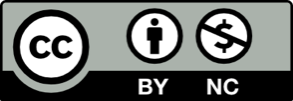 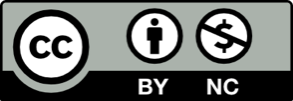 